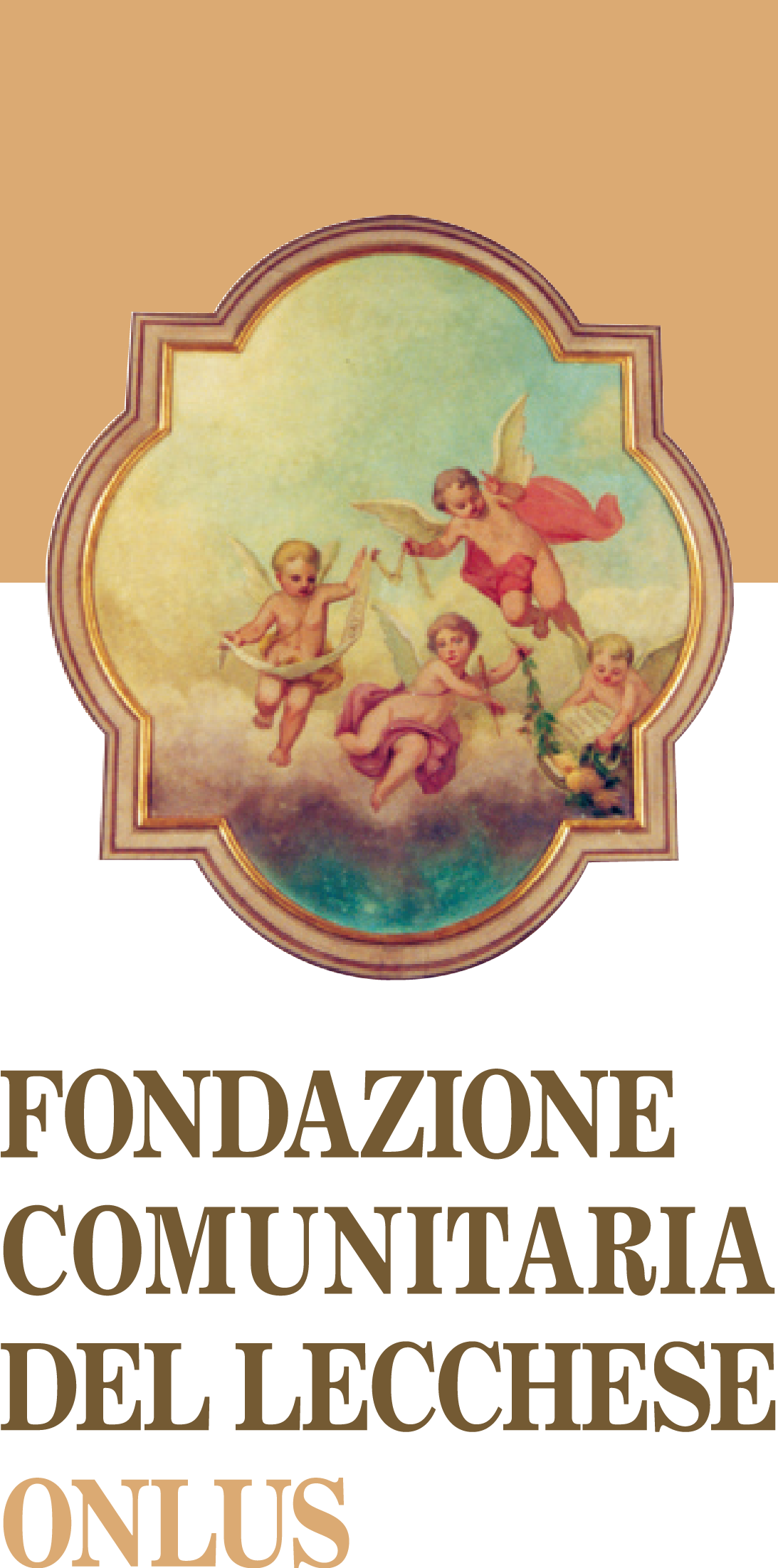 Titolo progetto ______________________. (in grado di attirare l’attenzione dei potenziali donatori, comprensibile nei contenuti,  max 80 crt.) Costo del progetto totale 	(arrotondato alla decina inferiore)	euro 	__.__0,00	Richiesta di contributo alla Fondazione:			euro 	__.__0,00 
	pari al 50% del costo del progetto - arrotondato alla decina inferioreOrganizzazione richiedente (in seguito organizzazione)________________________________ di _____________ DICHIARAZIONI DI ACCOMPAGNAMENTO ALLA DOCUMENTAZIONEIl Sig. _____________________ , legale rappresentante dell’organizzazione di cui sopraCHIEDE alla Fondazione comunitaria del Lecchese un contributo finanziario a sostegno del progetto descritto nel presente modulo e relativa documentazione.DICHIARA di accettare integralmente quanto richiesto dal bando in oggetto. In particolare RICONOSCE che:l'assegnazione del contributo avverrà ad insindacabile giudizio della Fondazione, nei modi stabiliti nel Bando;il materiale fornito a corredo della presente richiesta non sarà restituito al richiedente.DICHIARA (per completezza di informazione) che (evidenziare con  i punti pertinenti): non esistono potenziali situazioni di conflitto di interessi con esponenti della Fondazione;  esistono potenziali situazioni di conflitto di interessi con esponenti della Fondazione (in tal caso specificarne la natura), ____________________________________________________________________________________________________________________________________________________________________________________________________________________SI IMPEGNA fin da ora, in caso di concessione del contributo, a:rendere operativo il progetto anche nel caso che l’importo del contributo della Fondazione fosse inferiore a quello richiesto, eventualmente riformulando, di concerto con la Fondazione, l’entità dell’intervento, in coerenza con gli obiettivi perseguiti e comunque per un ammontare almeno doppio del contributo;autorizzare l'effettuazione di controlli, da parte della Fondazione, volti a garantire la regolare attuazione delle iniziative sovvenzionate ed il corretto impiego dei contributi concessi; fornire un resoconto consuntivo, alla conclusione del progetto, sulla base del modello di rendicontazione predisposto dalla Fondazione.DICHIARA sotto la propria responsabilità che quanto affermato nella documentazione fornita corrisponde al vero.Data ___________________ 	 Firma (ed eventuale timbro) _________________________L'organizzazione che intende effettuare una richiesta di contributo ai sensi del bando in argomento deve consegnare il presente modulo compilato, unitamente agli allegati indicati, entro il termine su indicato, preferibilmente a mezzo mail a questo indirizzo segreteria@fondazionelecco.org oppure: presso la sede della Fondazione, Piazza Lega Lombarda 5 (Villa Locatelli) – 23900 Lecco - 
 nei giorni feriali ore 9 – 12:30  a mezzo posta (in caso di spedizione postale fa fede il timbro di spedizione) spedito a mezzo PEC a segreteria@pec.fondazionelecco.org . Il presente modulo è rilevabile anche dal sito web: www.fondazionelecco.org Le informazioni e la documentazione richiesta serviranno alla Fondazione per:verificare la coerenza dell'organizzazione e del progetto con il bando;pubblicizzare il progetto presso la comunità, per sollecitare le donazioni che ne consentano il concorso al finanziamento. INFORMAZIONI SULL'ORGANIZZAZIONE		(INSERIRE I DATI NELLE CASELLE BIANCHE)Referenze bancarie: 	 Sede operativa nel territorio della provincia di Lecco: Sede legale (se diversa dalla sede operativa): Legale rappresentante:Referente per la richiesta di finanziamento (se diverso dal legale rappresentante):L’organizzazione fa parte di federazioni, reti di organizzazioni, consorzi, famiglie religiose? 		In caso affermativo indicarne la denominazione: 	______________________________________ _______________________________Presentazione dell'organizzazione (BREVE massimo 100 parole - da utilizzare per la presentazione del progetto a potenziali donatori, esplicitando- storia - finalità e valori (mission) - principali programmi e attività ):	______________________________________ _______________________________	______________________________________ _______________________________	______________________________________ _______________________________INFORMAZIONI SUL PROGETTO				evidenziare con  i punti pertinentiDescrizione sintetica del progetto (in grado di suscitare interesse e partecipazione, sarà utilizzata per la presentazione del progetto a potenziali donatori), esplicitare:	- descrizione del bisogno e motivazioni da cui trae origine il progetto;- obiettivi specifici del progetto;		- modalità di realizzazione.Nota: anche in caso di allegato con descrizione e dettagli analitici del progetto riportare SEMPRE una descrizione sintetica (POCHE RIGHE) che compendino tutto il progetto –(NON ampliare la casella grazie);Ulteriori dettagli del progetto:	______________________________________ _______________________________Il progetto rientra in una o più priorità?	SI / NO Se sì, quale?	______________________________________ _______________________________Il progetto ha caratteristiche innovative e distintive? 	SI / NO Se sì, quali sono?	______________________________________ _______________________________Sono previste modalità che permettano una particolare efficacia/efficienza nell'utilizzo del contributo (mobilitazione di volontari, integrazione con altri servizi, sfruttamento economie di scala, ecc.)? Se sì, quali sono?	______________________________________ _______________________________	______________________________________ _______________________________Il progetto è presentato da un soggetto rientrante nelle priorità indicate?	______________________________________ _______________________________Esistono altre organizzazioni nonprofit, enti pubblici e privati coinvolti, in forma consortile o associata, nella realizzazione del progetto? Se sì, descrivete le loro modalità di partecipazione: 	______________________________________ _______________________________Il progetto è oggetto di finanziamento da altre Fondazioni o enti di erogazione?	______________________________________ _______________________________Risorse umane coinvolte nella realizzazione del progetto (mettere in evidenza il contributo di volontari e le qualifiche atte a garantire il successo del progetto): 	______________________________________ _______________________________Prospetto delle entrate previste a copertura dei costi, come da regolamentoProspetto delle voci di costo del progetto 
(il TOTALE deve corrispondere al valore inserito a pagina UNO e dev’essere arrotondato alla DECINA di euro inferiore): L’importo dev’essere arrotondato alla decina di euro		_** Dettagli RACCOLTA DONAZIONI - Modalità previste		Se il progetto è destinato a durare nel tempo, come si prevede di finanziarlo, esaurito il contributo della Fondazione?	______________________________________ _______________________________	______________________________________ _______________________________DOCUMENTI DA ALLEGARE					evidenziare con  i punti pertinentiNecessari: Atto costitutivo e Statuto dell’OrganizzazioneAllegati (primo invio o variazione rispetto al precedente)Non allegati (già consegnati alla Fondazione in precedenza e rimasti invariati) ultimo bilancio e relazione attività approvati dagli organi sociali competenti preventivo dettagliato del progetto (allegare possibilmente le offerte dei fornitori) e dettaglio entrate previste a copertura. documentazione che attesti l’accordo degli altri Enti coinvolti (solo ove ricorra tale eventualità) autorizzazione della competente Soprintendenza (per il solo settore B “tutela delle cose di interesse storico e artistico”: la consegna può avvenire a selezione avvenuta del progetto e comunque prima dell’esecuzione dei lavori). logo (se esistente) e immagine (foto, disegno) relativa all'organizzazione (da utilizzare per iniziative di pubblicizzazione) *1* immagine (foto, disegno) del progetto (indispensabile, e diversa dal logo, per iniziative di pubblicizzazione) *1* attuale composizione degli organi sociali ed organigramma dell'organizzazione, se non risulta da altro documento (es. bilancio); consenso privacy allegato alla presente debitamente sottoscritto.*1* da fornire su supporto digitaleFacoltativi: documentazione atta a dimostrare la rilevanza del bisogno rispetto al quale il progetto si propone di intervenire; eventuali integrazioni per meglio specificare le risposte alle singole domande; altra documentazione relativa al progetto.INFORMATIVA PRIVACY AI SENSI DELL’ART. 13 DEL REGOLAMENTO UE 2016/679nei confronti dei rappresentanti legali, nonché referenti degli enti beneficiariIl “Titolare del trattamento”Fondazione Comunitaria del Lecchese Onlus, ai sensi dell’art. 24 del Regolamento UE 2016/679 relativo alla protezione delle persone fisiche con riguardo al trattamento dei dati personali, nonché alla libera circolazione di tali dati (di seguito: “Regolamento UE”), è Titolare del trattamento dei dati personali ed in attuazione dell’art. 13 del Regolamento UE (“Informazioni da fornire qualora i dati personali siano raccolti presso l’interessato”) fornisce le seguenti informazioni.La stessa La informa pertanto che i dati personali acquisiti formano oggetto di trattamento nel rispetto della normativa sopra richiamata. In relazione ai suddetti trattamenti il Titolare fornisce, tra l’altro, le seguenti informazioni.Per “dato personale” (ex art. 4 numero 1 del Regolamento UE 2016/679), qualsiasi informazione riguardante una persona fisica identificata o identificabile («interessato»); si considera identificabile la persona fisica che può essere identificata, direttamente o indirettamente, con particolare riferimento a un identificativo come il nome, un numero di identificazione, dati relativi all’ubicazione, un identificativo online o a uno o più elementi caratteristici della sua identità fisica, fisiologica, genetica, psichica, economica, culturale o sociale.Per "trattamento" (ex art. 4 numero 2 del Regolamento UE 2016/679), si intende qualsiasi operazione o insieme di operazioni, compiute con o senza l'ausilio di processi automatizzati e applicate a dati personali o insiemi di dati personali, come la raccolta, la registrazione, l'organizzazione, la strutturazione, la conservazione, l'adattamento o la modifica, l'estrazione, la consultazione, l'uso, la comunicazione mediante trasmissione, diffusione o qualsiasi altra forma di messa a disposizione, il raffronto o l'interconnessione, la limitazione, la cancellazione o la distruzione.Tale trattamento deve essere improntato ai principi di correttezza, liceità, trasparenza tutelando la Sua riservatezza e i Suoi diritti.Dati personali raccoltiI dati personali raccolti sono inerenti essenzialmente a:Dati identificativi e anagrafici (nome e cognome, indirizzo, telefono, fax, e-mail, ecc.);Identità e dati di contatto del Titolare del trattamentoRagione Sociale: Fondazione Comunitaria del Lecchese OnlusIndirizzo sede legale: Piazza Lega Lombarda, 5 – 23900 Lecco LCDati contatto telefonico: 0341 353123Dati contatto e-mail: segreteria@fondazionelecco.org Finalità del trattamentoLe finalità del trattamento dei dati personali sono le seguenti:gestione dei processi amministrativi, contabili, fiscali e finanziari, nonché degli adempimenti rispetto agli obblighi di legge connessi;Gestione attività di tipo istruttorio e operativo relativamente ai bandi (valutazione progetto, delibera contributo, valutazione atti contributivi);Invio da parte della Fondazione informazioni inerenti alle loro attività istituzionali tramite e-mail e sms;trattamento del dato per fine statistico.Nella seguente tabella (TABELLA 1) vengono specificate per ognuna delle finalità sopra individuate la base giuridica, le categorie di dati, le categorie di dati personali, e il relativo periodo di conservazione:*1	Categorie di destinatariIn relazione alle finalità indicate i dati potranno essere comunicati ai seguenti soggetti e/o alle categorie di soggetti sotto indicati, ovvero potranno essere comunicati a società e/o persone, sia in Italia che all’estero, che prestano servizi, anche esterni, per conto del Titolare. Tra questi** si indicano per maggiore chiarezza ed a mero titolo esemplificativo ma non esaustivo la loro differente tipologia:Autorità competenti e/o enti pubblici per l’espletamento degli obblighi di legge;Pubbliche Amministrazioni per i loro fini istituzionali;Società di servizi IT;Organismi di controllo e di vigilanza;Agenzie di comunicazione;Soggetti che collaborano nella fase istruttoria dell’iniziativa;Consulenti per la gestione della contabilità; (**) l’elenco dei Destinatari/Responsabili esterni con ulteriori dati utili alla identificazione è disponibile presso il Titolare del trattamento dei dati personali.Trasferimento di dati a paese terzo extra-UEIl Titolare non effettua trasferimenti dei dati all’estero nei Paesi UE.Periodo di conservazioneSi rinvia a tabella 1 alla colonna 4 (periodo di conservazione)Diritti dell’interessatoL’interessato, in relazione ai dati personali oggetto della presente informativa, ha la facoltà di esercitare i diritti previsti dal Regolamento UE di seguito riportati:diritto di accesso dell’interessato [art. 15 del Regolamento UE] (la possibilità di essere informato sui trattamenti effettuati sui propri Dati Personali ed eventualmente riceverne copia);diritto di rettifica dei propri Dati Personali [art. 16 del Regolamento UE];diritto alla cancellazione dei propri Dati Personali senza ingiustificato ritardo (“diritto all’oblio”) [art. 17 del Regolamento UE];diritto di limitazione di trattamento dei propri Dati Personali nei casi previsti dall’art. 18 del Regolamento UE, tra cui nel caso di trattamenti illeciti o contestazione dell’esattezza dei Dati Personali da parte dell’interessato [art. 18 del Regolamento UE];diritto alla portabilità dei dati [art. 20 del Regolamento UE], l’interessato potrà richiedere in formato strutturato i propri Dati Personali al fine di trasmetterli ad altro titolare, nei casi previsti dal medesimo articolo;diritto di opposizione al trattamento dei propri Dati Personali [art. 21 del Regolamento UE];diritto di non essere sottoposto a processi decisionali automatizzati, [art. 22 del Regolamento UE].Ulteriori informazioni circa i diritti dell’interessato potranno ottenersi sul sito web aziendale ovvero chiedendo al Titolare estratto integrale degli articoli sopra richiamato.I suddetti diritti possono essere esercitati secondo quanto stabilito dal Regolamento inviando una e-mail a segreteria@fondazionelecco.org.Fondazione Comunitaria del Lecchese Onlus, in ossequio all’art. 19 del Regolamento UE, procede a informare i destinatari cui sono stati comunicati i dati personali, le eventuali rettifiche, cancellazioni o limitazioni del trattamento richieste, ove ciò sia possibile. Qualora la finalità di trattamento perseguita da Fondazione Comunitaria del Lecchese Onlus abbia come base giuridica il consenso, l’interessato ha la facoltà di procedere, in ogni momento, alla revoca inviando una e- mail a segreteria@fondazionelecco.org. Ai sensi dell’art. 7 del Regolamento UE, la revoca del consenso non comporta pregiudizio sulla liceità del trattamento basata sul consenso effettuato prima dell’avvenuta revoca. Diritto di proporre reclamoL’interessato, qualora ritenga che i propri diritti siano stati compromessi, ha diritto di proporre reclamo all’Autorità Garante per la protezione dei dati personali, secondo le modalità indicate dalla stessa Autorità al seguente indirizzo internet:http://www.garanteprivacy.it/web/guest/home/docweb/-/docweb-display/docweb/4535524.Processo decisionale automatizzato		La Società non si avvale di alcun processo decisionale automatizzato.Conferimento obbligatorio dei dati personaliSi informa che qualora le finalità di trattamento abbiano come base giuridica un obbligo legale o contrattuale (o anche precontrattuale), l’interessato deve necessariamente fornire i dati richiesti.In caso contrario vi sarà l’impossibilità da parte del Titolare di procedere al perseguimento delle specifiche finalità di trattamento.Natura del conferimento dei dati per cui è richiesto il consensoIl consenso al trattamento dei dati, nel caso in cui non sia fondato su un contratto o una norma UE o di un paese membro, è libero ma necessario per dar seguito alla finalità indicata. Pertanto, l’eventuale rifiuto comporta l’impossibilità da parte del titolare di dare seguito a tale finalità.Modalità del trattamentoI dati personali verranno trattati in forma cartacea, informatizzata e telematica ed inseriti nelle pertinenti banche dati (dipendenti, collaboratori, stagisti, ecc.) cui potranno accedere, e quindi venirne a conoscenza, gli addetti espressamente designati dal Titolare quali Responsabili ed Autorizzati del trattamento dei dati personali, che potranno effettuare operazioni di consultazione, utilizzo, elaborazione, raffronto ed ogni altra opportuna operazione anche automatizzata nel rispetto delle disposizioni di legge necessarie a garantire, tra l'altro, la riservatezza e la sicurezza dei dati nonché l’esattezza, l’aggiornamento e la pertinenza dei dati rispetto alle finalità dichiarate.Modifiche e aggiornamentiFondazione Comunitaria del Lecchese Onlus potrebbe inoltre apportare modifiche e/o integrazioni a detta informativa anche quale conseguenza di eventuali e successive modifiche e/o integrazioni normative. Le modifiche saranno notificate e l’interessato potrà visionare il testo dell’informativa costantemente aggiornata sul sito www.fondazionelecco.org alla pagina Privacy.CONSENSO AI SENSI DELL’ART. 7 DEL REGOLAMENTO UE 2016/679In ossequio a quanto disposto dall’art. 7 del Regolamento UE, il sottoscritto ______________________ [nome e cognome] dichiara di aver compreso integralmente l’informativa fornita da Fondazione Comunitaria del Lecchese Onlus quale Titolare del trattamento allegata eAcconsento []						Non Acconsento []al trattamento dei miei dati personali per la finalità di invio da parte della Fondazione di informazioni inerenti le attività istituzionali della medesima tramite email e sms.________________			    		    ________________________(Luogo e data)				 		              	(firma)Denominazione 
(per esteso ed eventuale acronimo) ____ Codice fiscalePartita IvaAnno di costituzione IBAN 
(nota: 27 caratteri) IT__ ____ ____ ____ ____ ____ ___Banca / Localitàn° c/c Indirizzo (Via/Piazza) LocalitàProv. / Cap LC - 23____Cellulare TelefonoFaxSito web E-mail Indirizzo (Via/Piazza) LocalitàProv. / Cap CognomeNome Indirizzo (Via/Piazza) LocalitàProv. / Cap Cellulare TelefonoFaxCodice fiscalenato ailQualifica nell'organizzazioneE-mail CognomeNome Indirizzo (Via/Piazza) LocalitàProv. / Cap Cellulare TelefonoFaxCodice fiscalenato ailQualifica nell'organizzazioneE-mail Forma giuridica:  associazione riconosciuta (all doc. CCIAA) associazione non riconosciuta fondazione comitato cooperativa sociale di tipo A cooperativa sociale di tipo B istituzione ed ente ecclesiastico/religioso altro (specificare) ____________________ evidenziare con  i punti pertinentiEventuale tipologia specifica: organizzazione di volontariato iscritta nelle sezioni regionale o provinciale del Registro ex LR 22/93 associazione di promozione sociale iscritta al registro associazione iscritta nelle sezioni regionale o provinciale del Registro ex LR 28/96 ONG Nessuna tipologia specificaTipologia fiscale: E.T.S. - Onlus  ente non commerciale altro (specificare) ____________________ Settore nel quale si realizza il progetto:  Assistenza sociale Tutela, promozione e valorizzazione dei beni artistici e storici Tutela e valorizzazione della natura e dell’ambienteTerritorio principalmente coinvolto: Intera provincia di Lecco  Lecco – Comune capoluogo Circondario di _______________Tipologia del progetto: formazione e addestramento erogazione di servizi acquisto, costruzione, ristrutturazione, restauro, manutenzione straordinaria acquisto di beni e attrezzature durevoli manifestazioni ed eventi pubblici convegni, ricerche e studi altro (specificare) ________________Beneficiari principali del progetto:Numero TOTALE (anche presunto) delle persone che beneficeranno del progetto:___________Tipologia (si possono indicare anche + categorie): Minori		 Anziani	 Famiglie		 Malati  Disabili		 Immigrati Intera comunità	 Altri (specificare) _____Da Fondazione comunitaria del Lecchese€ __.____,00Da donazione di terzi, tramite Fondazione€ __.____,00** vedasi dettagli per raccoltaAltro (specificare)€ __.____,00Totale€uro __.___,00Descrizione	Costo (in euro)€ __.____,00€ __.____,00€ __.____,00Totale€uro __.__0,00Nominativi - Ditte - Enti che saranno coinvolti: ___________ ___________Tipo contatti: collettivi (seminari – convegni – conferenze stampa) individuali  telefonici porta a porta Altri (specificare) _____Iniziative previste: volantini (con consegna ___________) inserzioni su notiziari locali, bollettini - dispense incontri pubblici  lettere mail mirate  sito web Altre (specificare) _____Territorio coinvolto: ________Finalità del trattamento cui sono destinati i dati personaliBase giuridica del trattamentoCategorie di dati personali oggetto di trattamentoPeriodo di conservazione dei dati personaliCategorie di destinatariFinalità 1ContrattoDati identificativiDati anagraficiFino all’erogazione del contributo e per ulteriori 10 anni *1Finalità 2ContrattoDati identificativiDati anagraficiFino all’erogazione del contributo e per ulteriori 10 anni*1Finalità 3ConsensoDati identificativiFino a 24 mesi dall’acquisizione del consenso*1Finalità 4Legittimo interesseDati identificativiFino a 1 anno, dopodichè il dato sarà trasformato in forma anonima*1